Маршруты движения организованных групп детей от   МБДОУ к гимназии № 184, школе № 107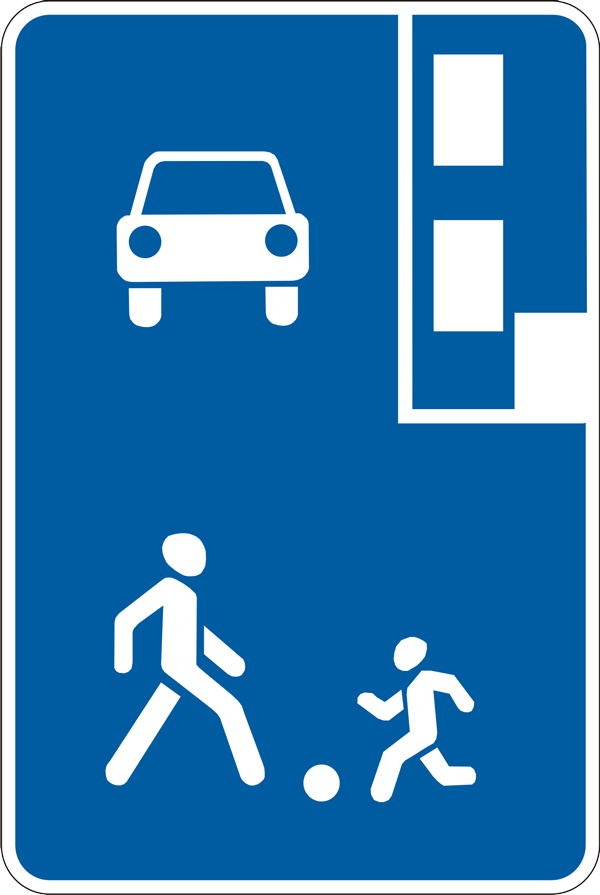 	          ул. Херсонская